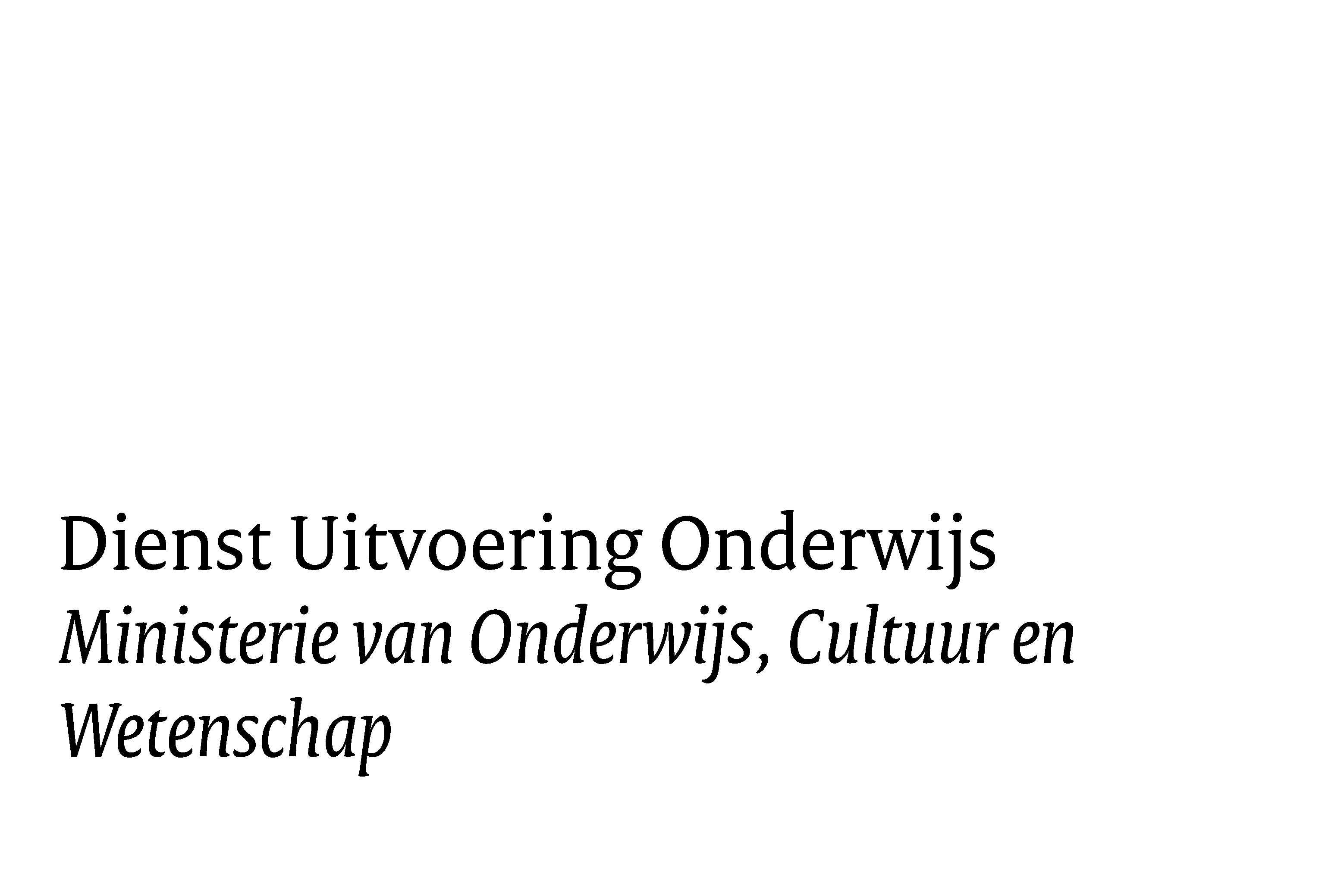 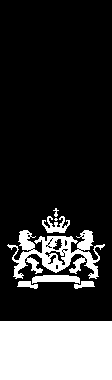 ToelichtingAlgemeenDit formulier is bijlage 2 bij de Regeling en beleidsregels fusietoets in het onderwijs.Bijlage B
Bijlage 3 bij de regeling en beleidsregels fusietoets in het onderwijs
					1 Motieven 					1 Motieven 1.1 Wat zijn de redenen en de noodzaak voor de fusie?1.2 Wat zijn de alternatieven voor fusie? 1.3 Zijn deze alternatieven door de besturen onderzocht?					2 Tijdsbestek 					2 Tijdsbestek 2.1 Wat is de beoogde fusiedatum?2.2 Welke onderwerpen moeten na de fusiedatum nog geregeld worden?					3 Doelen					3 Doelen3.1 Wat willen de besturen bereiken met de fusie?3.2 Wat zijn de gekwantificeerde doelen?					4 Effecten op diversiteit					4 Effecten op diversiteit4.1 Leidt de fusie niet tot substantieel nadelige effecten op het onderwijsaanbod? Onderbouw het antwoord met een overzicht van de opleidingen en vestigingsplaatsen in de situatie voor en na de fusie.					5 Kosten en baten					5 Kosten en baten5.1 Welke financiële kosten en baten zullen er zijn? 5.2 Is de continuïteit voldoende gewaarborgd?5.3 Wat zijn de risico’s?					6 Effecten op personeel en studenten					6 Effecten op personeel en studenten6.1 Wat zijn de gevolgen voor het personeel en de studenten?6.2 Welke effecten verwachten de besturen op het instellingsklimaat, de betrokkenheid van studenten bij de instelling en de betrokkenheid van het personeel bij de instelling?6.3 Wat zijn de gevolgen voor de voorzieningen en de dienstverlening?6.4 Wat zijn de gevolgen voor andere belanghebbende partijen? 6.5 Wat zijn de gevolgen voor het instellingsklimaat, en de betrokkenheid van de studenten en het personeel bij de instelling?					7 Communicatie en evaluatie 					7 Communicatie en evaluatie 7.1 Op welke manieren en via welke kanalen worden de belanghebbenden betrokken bij het fusieproces?7.2 Wanneer en hoe wordt geëvalueerd of de doelen van de fusie zijn bereikt?7.3 Wanneer en hoe wordt geëvalueerd wat de effecten (vooral op de punten van spreiding, omvang, variëteit en keuzevrijheid) zijn?